Preparation of Senior Design Project ReportFirst A. Author, EE, Second B. Author, CSE, Third C. Author, EE, and Fourth D. Author, CSEAbstract—This is an editable template.  You should follow the format of this template in writing your SDP MDR report.  Your abstract  goes here should be one paragraph. INTRODUCTIONStart with the statement of the problem.  What is the problem that you are trying to solve?  How big is this problem?  Include citations that demonstrate that your problem is significant.Put your problem in to context.  How have people solved your problem in the past?  Has the problem changed with time?  What are the impacts on societal impacts of your problem?  How does your problem effect individuals?Summarize the requirements analysis that you performed.  How big can your solution be?  How much power can it use?  How will someone use your solution?  List the specifications in a Table as shown in Table 1.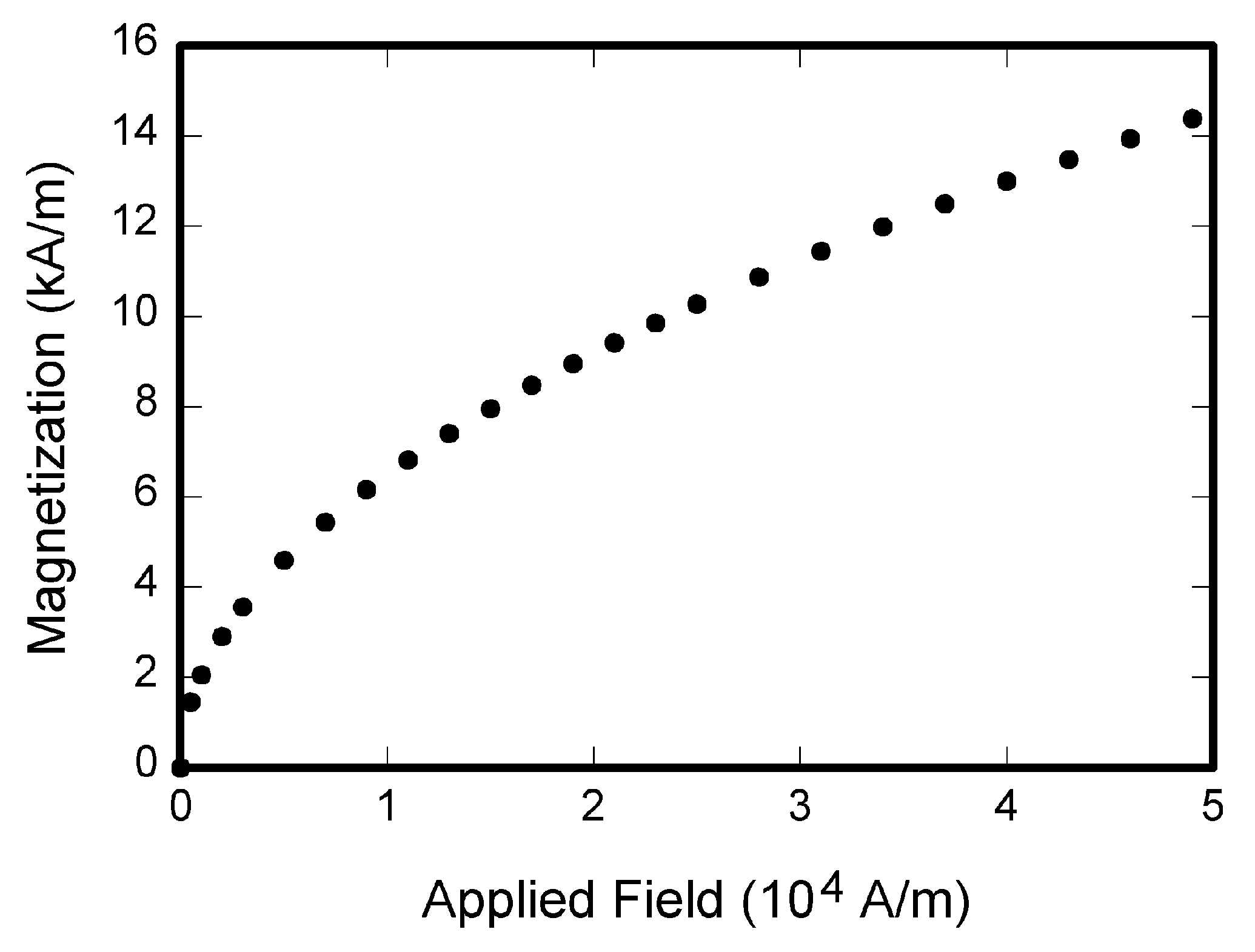 DesignOverviewHow will you solve this problem?  What technology will you use?  Why do you expect that this technology will solve your problem?  What other technologies did you consider?  Why did you not choose these alternatives.Include a block diagram as a figure.  Describe each block in the diagram.  What specifications will each block meet?  How do these specifications collectively guarantee that the system will meet the overall specifications?Block 1Describe what this technical block will do.  Explain what technology you will use to build this block.  Detail which techniques from courses you will use to build this block.  List what you need to learn in able to build this block.  Explain an experiment you will perform to design or test this block.  Explain how you will analyze the results of this test. Block 2Describe what this technical block will do.  Explain what technology you will use to build this block.  Detail which techniques from courses you will use to build this block.  List what you need to learn in able to build this block.  Explain an experiment you will perform to design or test this block.  Explain how you will analyze the results of this test.Block 3Describe what this technical block will do.  Explain what technology you will use to build this block.  Detail which techniques from courses you will use to build this block.  List what you need to learn in able to build this block.  Explain an experiment you will perform to design or test this block.  Explain how you will analyze the results of this test.Block 4Describe what this technical block will do.  Explain what technology you will use to build this block.  Detail which techniques from courses you will use to build this block.  List what you need to learn in able to build this block.  Explain an experiment you will perform to design or test this block.  Explain how you will analyze the results of this test.Project ManagementStart with a table listing the status of your MDR goals.  What have you accomplished?  What is left to be done?  Describe the progress in more detail in the text of your report.Describe how the team is working.  What are the expertise of each team member?  How have you been helping each other out?  How is your team communicating with each other?Include a Gantt chart to demonstrate the work so far and the plan for the future.ConclusionSummarize the current state of the project.  How did you get there?  Where are you going?Describe your plans for the future?  What difficulties do you expect?  How will you get there? AppendixAppendixes, if needed, appear before the acknowledgment.AcknowledgmentYou may not have any acknowledgements, but this is the place you thank anyone that donated equipment or gave you advice on your project.ReferencesG. O. Young, “Synthetic structure of industrial plastics (Book style with paper title and editor),” 	in Plastics, 2nd ed. vol. 3, J. Peters, Ed.  New York: McGraw-Hill, 1964, pp. 15–64.W.-K. Chen, Linear Networks and Systems (Book style).	Belmont, CA: Wadsworth, 1993, pp. 123–135.H. Poor, An Introduction to Signal Detection and Estimation.   New York: Springer-Verlag, 1985, ch. 4.B. Smith, “An approach to graphs of linear forms (Unpublished work style),” unpublished.E. H. Miller, “A note on reflector arrays (Periodical style—Accepted for publication),” IEEE Trans. Antennas Propagat., to be published.J. Wang, “Fundamentals of erbium-doped fiber amplifiers arrays (Periodical style—Submitted for publication),” IEEE J. Quantum Electron., submitted for publication.C. J. Kaufman, Rocky Mountain Research Lab., Boulder, CO, private communication, May 1995.Y. Yorozu, M. Hirano, K. Oka, and Y. Tagawa, “Electron spectroscopy studies on magneto-optical media and plastic substrate interfaces (Translation Journals style),” IEEE Transl. J. Magn.Jpn., vol. 2, Aug. 1987, pp. 740–741 [Dig. 9th Annu. Conf. Magnetics Japan, 1982, p. 301].